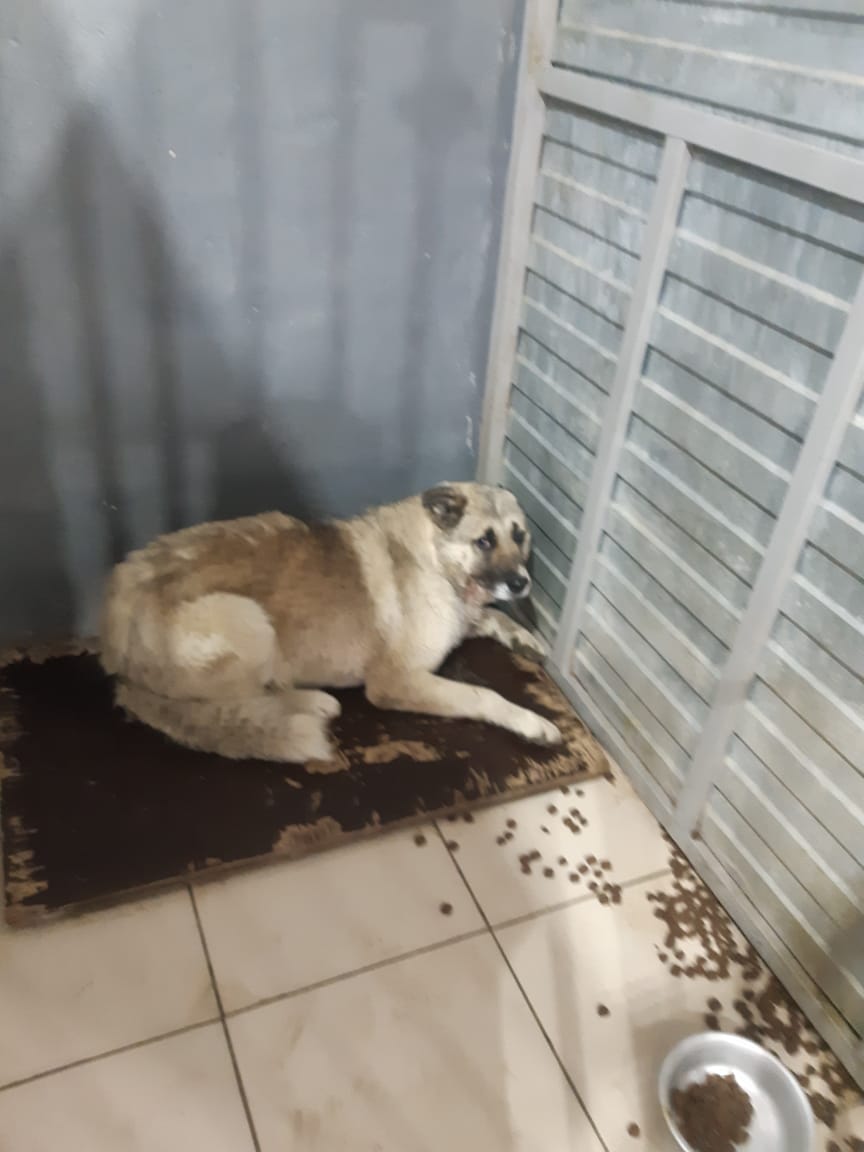 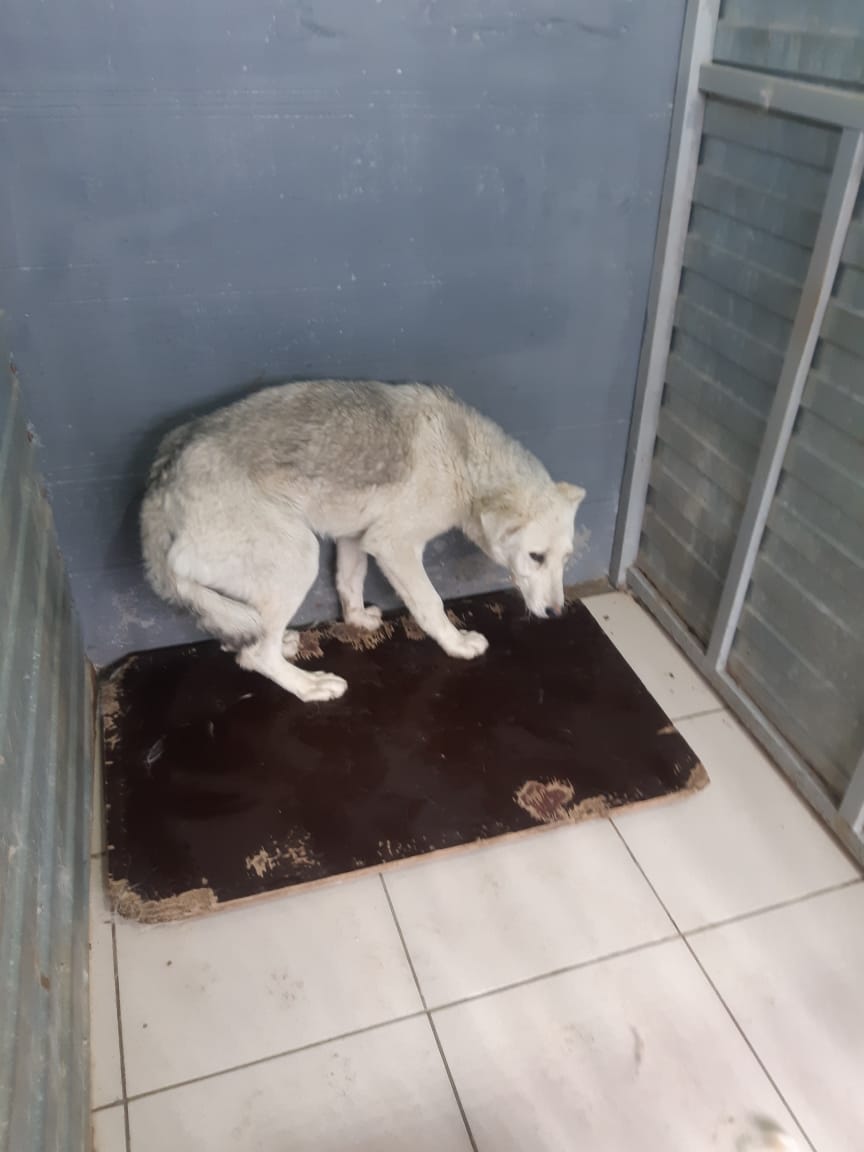 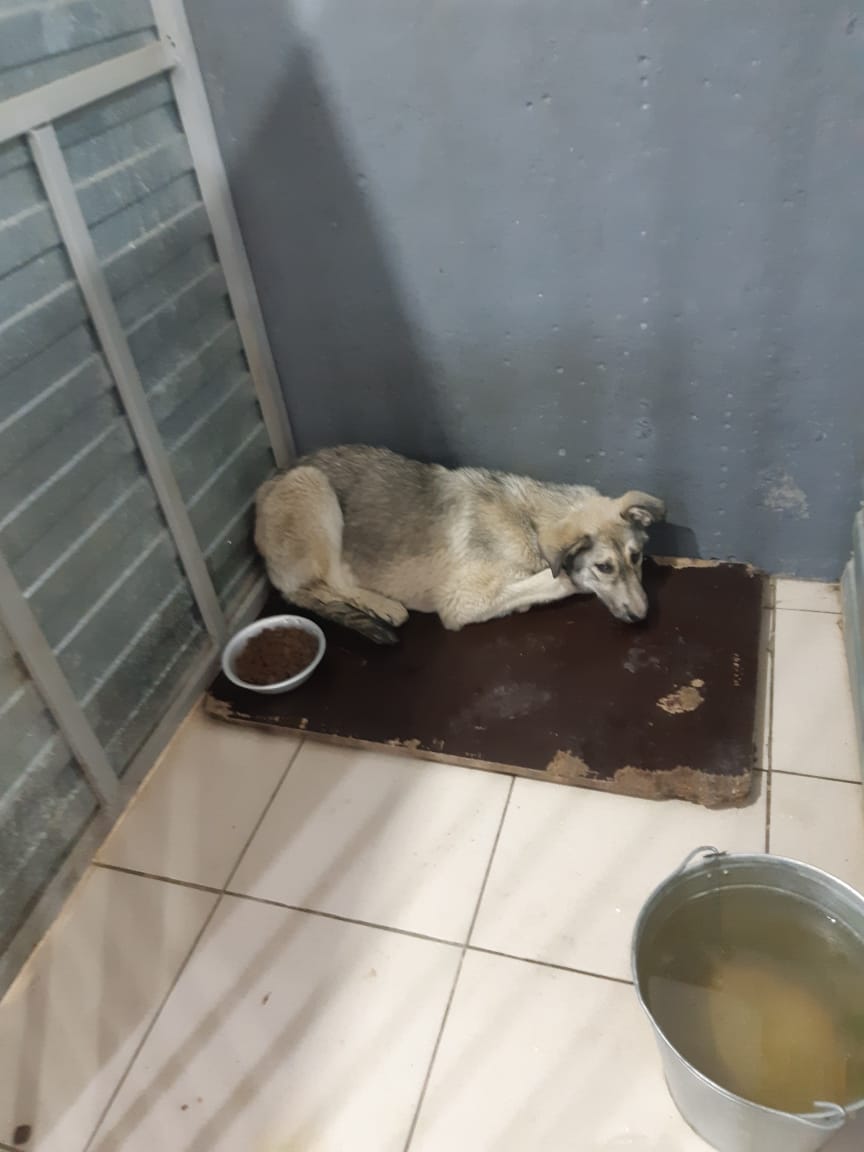 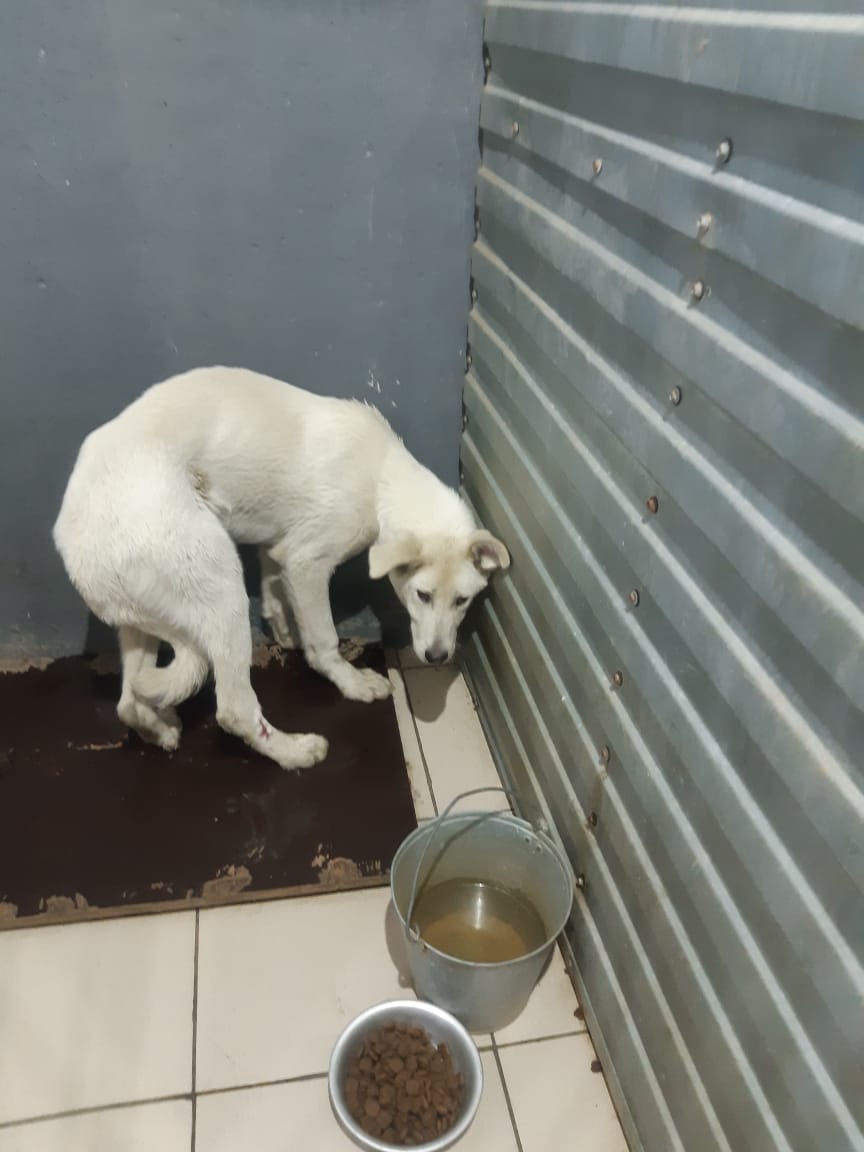 № 403Отловлено: 15.06.2023ул. 2ПС, 2Вид: собака.Порода/пол: беспородный, кобель.Окрас: темно - серый.Возраст: 5 лет.Вес: 30 кг.Рост: 49 см. в холке.Приметы: Особенности поведения:СпокойныйИН: Вакцинация: Кастрация: Вет. паспорт: нет№ 403Отловлено: 15.06.2023ул. 2ПС, 2Вид: собака.Порода/пол: беспородный, кобель.Окрас: темно - серый.Возраст: 5 лет.Вес: 30 кг.Рост: 49 см. в холке.Приметы: Особенности поведения:СпокойныйИН: Вакцинация: Кастрация: Вет. паспорт: нет№ 404Отловлено: 15.06.2023ул. 2ПС, 2Вид: собака.Порода/пол: беспородная, сука.Окрас: серо - белый.Возраст: 6 месяцев.Вес: 20 кг.Рост: 47 см. в холке.Приметы: Особенности поведения:СпокойнаяИН: Вакцинация: Стерилизация: Вет. паспорт: нет№ 405Отловлено: 15.06.2023ул. 2ПС, 2Вид: собака.Порода/пол: беспородный, кобель.Окрас: серый.Возраст: 6 месяцев.Вес: 20 кг.Рост: 47 см. в холке.Приметы: Особенности поведения:СпокойныйИН: Вакцинация: Кастрация: Вет. паспорт: нет№ 406Отловлено: 15.06.2023ул. 2ПС, 2Вид: собака.Порода/пол: беспородная, сука.Окрас: белый.Возраст: 6 месяцев.Вес: 20 кг.Рост: 47 см. в холке.Приметы: Особенности поведения:СпокойнаяИН: Вакцинация: Стерилизация: Вет. паспорт: нет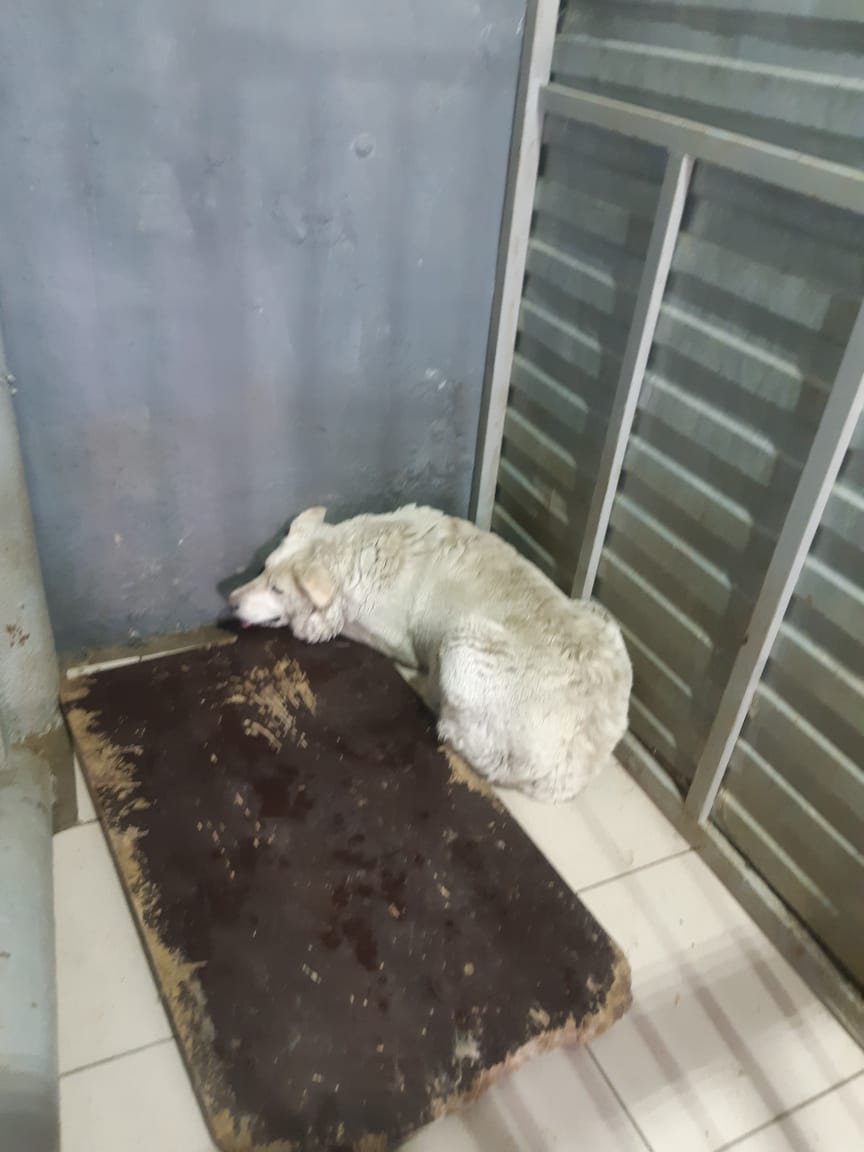 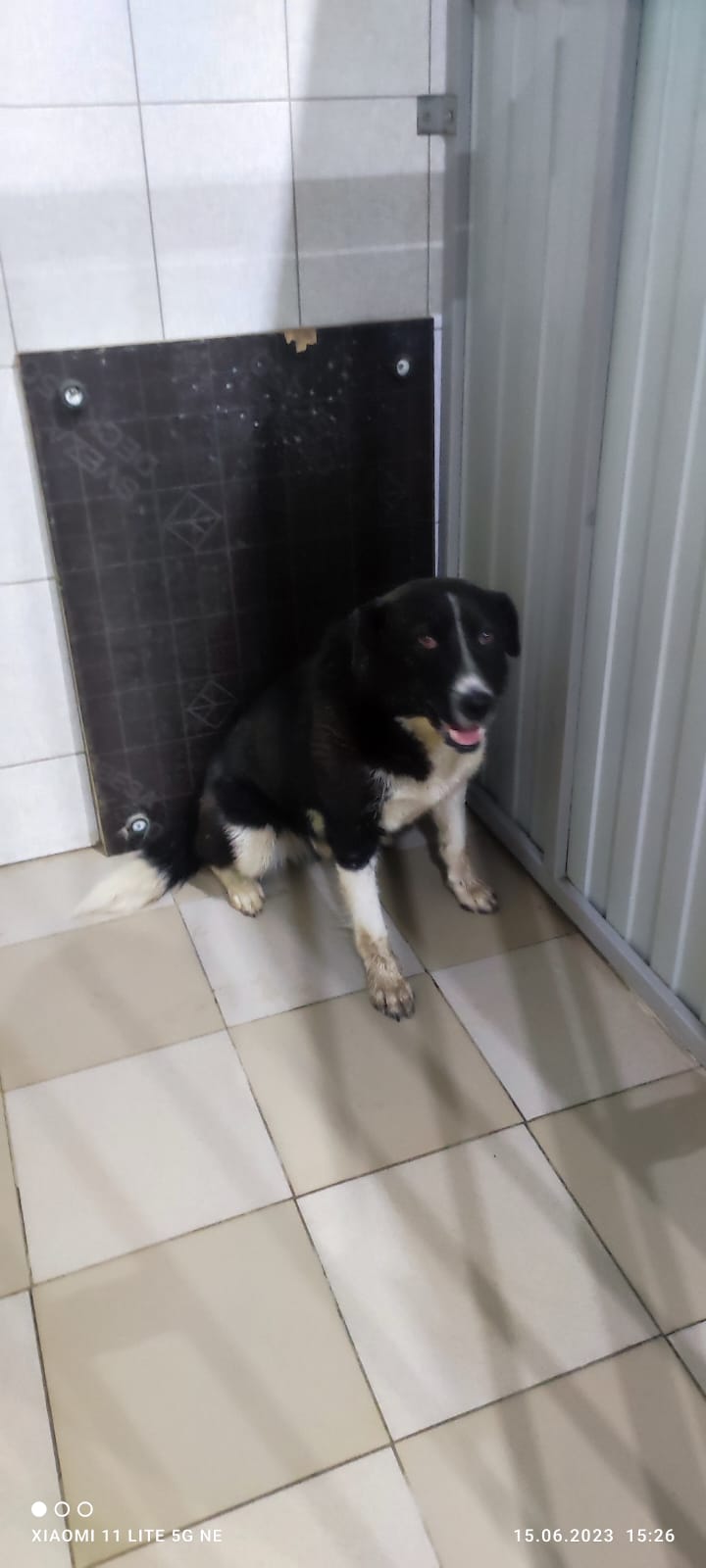 № 407Отловлено: 15.06.2023ул. 2ПС, 2Вид: собака.Порода/пол: беспородная, сука.Окрас: белый.Возраст: 4 года.Вес: 27 кг.Рост: 50 см. в холке.Приметы: Особенности поведения:СпокойнаяИН: Вакцинация: Стерилизация: Вет. паспорт: нет№ 408Отловлено: 15.06.2023пос. Дивный 14-я, 7АВид: собака.Порода/пол: беспородный, кобель.Окрас: черный с белым.Возраст: 1 год.Вес: 24 кг.Рост: 52 см. в холке.Приметы: Особенности поведения:СпокойныйИН: Вакцинация: Кастрация: Вет. паспорт: нет№ 408Отловлено: 15.06.2023пос. Дивный 14-я, 7АВид: собака.Порода/пол: беспородный, кобель.Окрас: черный с белым.Возраст: 1 год.Вес: 24 кг.Рост: 52 см. в холке.Приметы: Особенности поведения:СпокойныйИН: Вакцинация: Кастрация: Вет. паспорт: нет